General Biology Extra Credit Over Thanksgiving Break This is fun!!  (but not mandatory)Due Tues 11/28Directions:Build a cell membrane model with any materials you choose.  You must include a key or labels to identify the parts.  Chapter 8 Figure 3 on page 177 can help.  You may do this individually or with a partner (no more than 2 per group).  Pictures of examples are below. 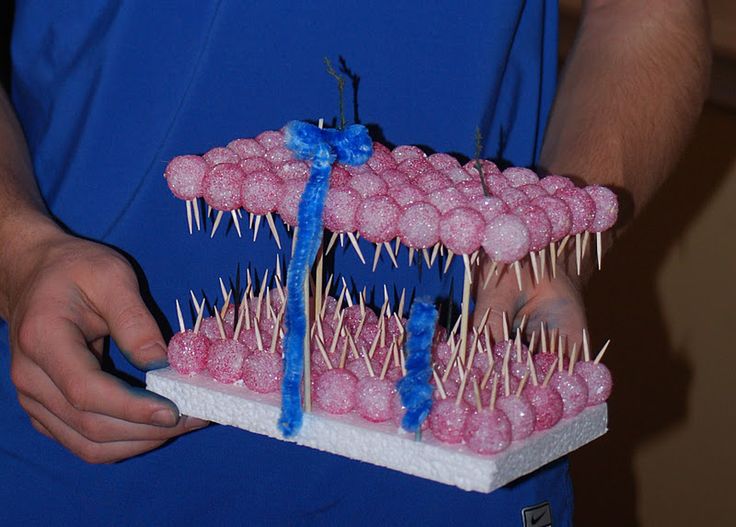 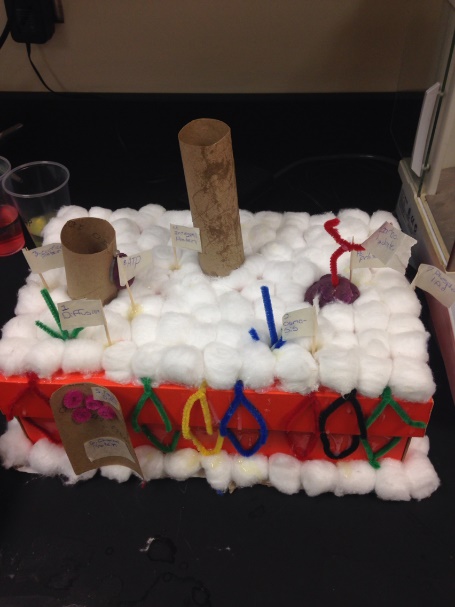 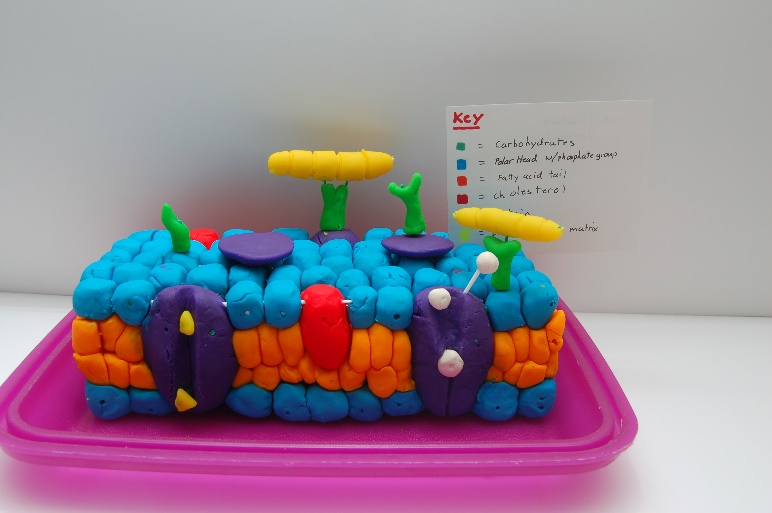 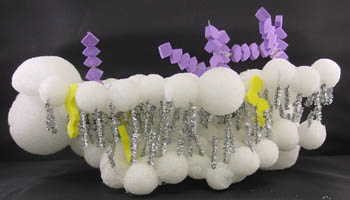 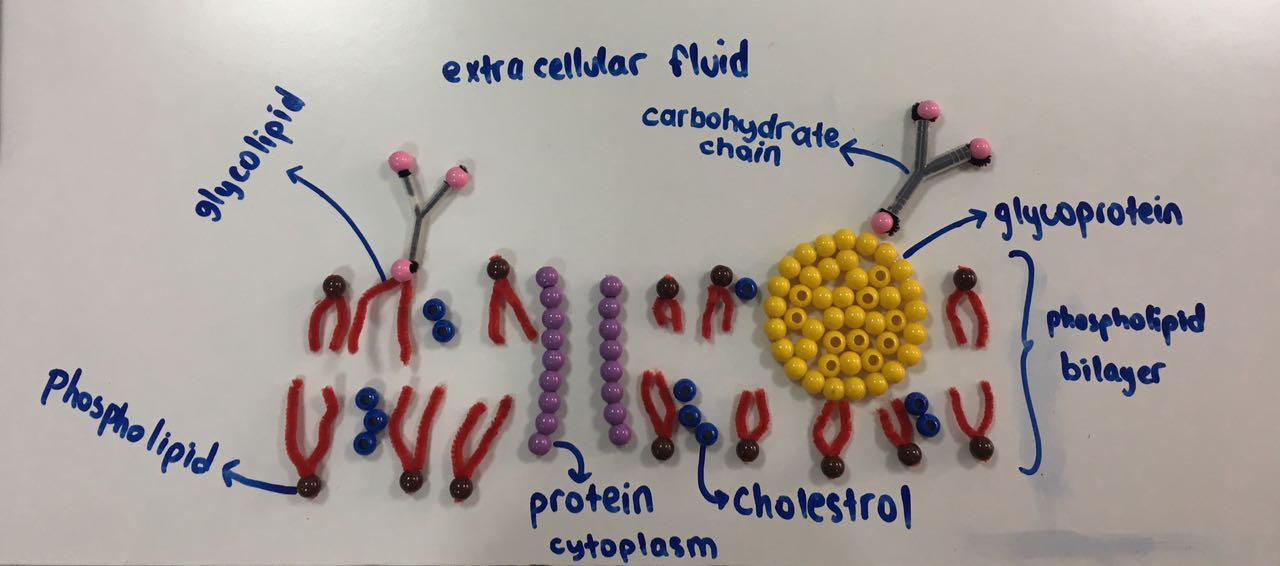 